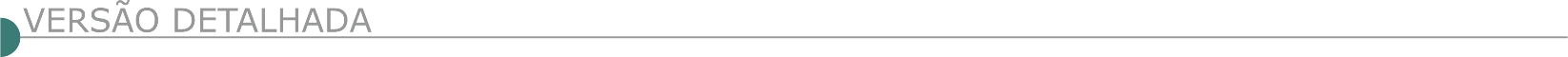 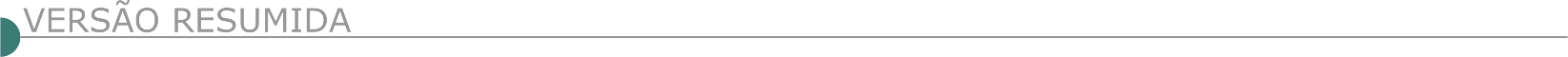   PREFEITURA MUNICIPAL DE BICAS PROCESSO Nº 156/2020. MODALIDADE TOMADA DE PREÇOS Nº 13/2020“Tipo Menor Preço, Regime de Execução - Empreitada por preço global”. Encontra-se aberto no Departamento de Licitações da Prefeitura Municipal de Bicas, o edital referente a construção de muros nos bairros Joaquim F. de Souza, Gilson Lamha e Loteamento Bela Vista. A sessão será realizada no dia 05/11/2020, às 10h00min. Os interessados poderão obter cópia do edital na Praça Raul Soares, nº 20, na cidade de Bicas ou acessar o endereço eletrônico http://www.bicas.mg.gov.br.   PREFEITURA MUNICIPAL DE BOA ESPERANÇA/MG. ADENDO 01 À CONCORRÊNCIA PÚBLICA 13/2020Que tem por objeto a contratação de empresa especializada para execução de serviços de engenharia para pavimentação asfáltica e construção de meio-fio, em ruas deste Município de Boa Esperança/MG, de conformidade com os projetos, memorial descritos, projetos e planilhas, constantes dos anexos do edital. Torna público que houve alteração no edital. Nova data de entrega em 20/11/2020 às 10h30min, com abertura às 13h:00min. Edital Retificado, Anexos e Adendo 01 no Site: www.boaesperanca.mg.gov.br/licitacoes. Informações: (35) 3851-0314  PREFEITURA MUNICIPAL DE CARLOS CHAGAS/MG - TOMADA DE PREÇO Nº 008/2020 O Município de Carlos Chagas/MG torna Público que estará realizando Processo Licitatório Nº 216/2020, de acordo com a Lei nº 08.666/93, no seguinte teor: OBJETO: “Contratação de empresa especializada para execução de serviços de construção de muros de arrimo em concreto ciclópico em diversas ruas, na Sede do Município”, e especificações do Anexo I do edital. A Visita Técnica será preferencialmente no dia 22/10/2020 com início previsto para às 09:00 às 11:00 horas e das 14:00 às 16:00 horas, ou previamente agendada na Secretaria Municipal de Obras e Serviços Urbanos do dia 23/10/2020 a 04/11/2020, às 09:00 às 11:00 horas e das 14:00 às 16:00hs. O Edital estará disponível no saguão da Prefeitura Municipal, Av. Capitão João Pinto, 193 - Centro, a partir do dia 21/10/2020 ou pelo site: www.carloschagas.mg.gov.br, com Habilitação às 09:15h do dia 05/11/2020. Outros esclarecimentos pelo Tel.: (0xx33) 3624-1263 no horário de 07h00min às 11:00mim e das 13h às 17h.   PREFEITURA MUNICIPAL DE CONCEIÇÃO DO MATO DENTRO AVISO DE LICITAÇÃO CONCORRÊNCIA Nº 12/2020 O Município de Conceição do Mato Dentro - MG torna público que realizará o Processo nº 209/2020 - Concorrência nº 012/2020, cujo objeto é a contratação de empresa especializada em engenharia para execução dos serviços da obra de drenagem e pavimentação dos pontos críticos - Lote 5-A - Parauninha e Candeias, no município de Conceição do Mato Dentro/MG, conforme especificações constantes no memorial descritivo, planilha orçamentaria, cronograma físico/financeiro e projetos, anexos ao Edital nº 209/2020. Dia de abertura: 26 de novembro de 2020, às 09h00min. Maiores informações pelo telefone (31)3868-2398.  PREFEITURA MUNICIPAL DE FORMIGA – MG - AVISO DE LICITAÇÃO CONCORRÊNCIA Nº 9/2020 PROCESSO DE LICITAÇÃO Nº. 152/2020 - MOD. CONCORRÊNCIA Nº 009/2020 REGIME DE EXECUÇÃO: Empreitada por preço unitário - TIPO: Menor Preço. OBJETO: Contratação de empresa especializada para prestação de serviço de manutenção do Centro Municipal de Apoio à Comunidade - CEMAC, localizado na Comunidade de Baiões, no Município de Formiga - MG, atendendo às necessidades da Secretaria Municipal de Desenvolvimento Humano. A entrega dos envelopes será até as 08:00 hs e a abertura às 08:10 min, dia 25/11/2020. Local: R. Barão de Piumhi 92-A, Diretoria de Compras Públicas, Formiga - MG. Informações: telefones (37) 3329-1843 / 3329-1844; e-mail: licitacao@formiga.mg.gov.br. Edital disponível no site: www.formiga.mg.gov.br.  PREFEITURA MUNICIPAL DE GUANHÃES/MG – AVISO DE LICITAÇÃO – TOMADA DE PREÇOS Nº 027/2020A Comissão Permanente de Licitação do Município de Guanhães/ MG torna público para conhecimento dos interessados que realizará a Tomada de Preços nº 027/2020, Processo Licitatório nº 111/2020 – Objeto: Contratação de empresa especializada em serviços de recapeamento asfáltico pré-misturado a frio – PMF na Rua 01 (um), Bairro João Miranda, no Município de Guanhães/MG, no dia 05/11/2020 às 09:00 horas. O edital e anexos estão à disposição de interessados no Setor de Licitação, na sede da Prefeitura Municipal de Guanhães, localizada na Praça Néria Coelho Guimarães, nº 100, Centro, das 14:00 h às 18:00 h, no site: www.guanhaes.mg.gov.br, ou solicitado pelo e-mail: licitacoes@guanhaes.mg.gov.br. Maiores informações pelo telefone (33) 3421-1501. AVISO DE LICITAÇÃO – TOMADA DE PREÇOS Nº 028/2020A Comissão Permanente de Licitação do Município de Guanhães/MG torna público para conhecimento dos interessados que realizará a Tomada de Preços nº 028/2020, Processo Licitatório nº 112/2020 – Objeto: Contratação de empresa especializada em serviços de recapeamento asfáltico pré-misturado a frio – PMF na Rua 02 (dois), Bairro João Miranda, no Município de Guanhães/MG, no dia 05/11/2020 às 14:00 horas. O edital e anexos estão à disposição de interessados no Setor de Licitação, na sede da Prefeitura Municipal de Guanhães, localizada na Praça Néria Coelho Guimarães, nº 100, Centro, das 14:00 h às 18:00 h, no site: www.guanhaes.mg.gov.br, ou solicitado pelo e-mail: licitacoes@guanhaes.mg.gov.br. Maiores informações pelo telefone (33) 3421-1501.   PREFEITURA MUNICIPAL DE LIMA DUARTEAVISO DE LICITAÇÃO. TOMADA DE PREÇOS Nº 20/2020 A Prefeitura Municipal de Lima Duarte torna público o processo licitatório na modalidade TOMADA DE PREÇOS Nº 20/2020, que acontecerá no dia 06/11/2020: A presente Licitação tem como objeto a Contratação de empresa para Construção de um Muro de contenção na Escola Municipal Pedro Paz, localizada na Rua Benvindo de Paula, no município de Lima Duarte, conforme anexos do edital. Informações sobre o edital estão à disposição dos interessados no site http://www.limaduarte.mg.gov.br/, com a CPL, na Praça Juscelino Kubitschek, 173 – em horário comercial ou pelo telefone (32) 3281.1282 e/ou pelo e-mail licitacao@limaduarte.mg.gov.br. A licitação será regida pela Leis Federal 8.666/93 e suas alterações posteriores, bem como por leis específicas relacionadas ao objeto desta licitação e demais condições fixadas neste edital. Lima Duarte, 30 de abril de 2020. Daiana Elisa de Oliveira. Presidente da CP  PREFEITURA MUNICIPAL DE PIRAPORA - PREGÃO ELETRÔNICO Nº 23/2020Objeto: Objeto: Pregão Eletrônico - Contratação de empresa para coleta, transporte, armazenagem, tratamento e destinação final de resíduos sólidos dos serviços de saúde dos grupos A, B e E em diversos setores da Secretaria Municipal de Saúde de Pirapora/MG - Edital a partir de: 21/10/2020 das 08:00 às 17:59 - Endereço: R. Art. Nascimento 274 Centro - - Pirapora (MG) - Entrega da Proposta:  a partir de 21/10/2020 às 08:00 - Abertura da Proposta:  em 04/11/2020 às 08:30Hs, no endereço: www.comprasnet.gov.br.   PREFEITURA MUNICIPAL DE RIO VERMELHO/MG T.P 015/2020.TORNA PÚBLICO – TOMADA DE PREÇOS Nº. 015/2020Tipo “Menor preço Global”. Objeto: Pavimentação complementar de 711,86 M² em bloquetes sextavados na Rua Padre Câmara – Centro, neste município. Entrega dos envelopes “documentação e propostas”: Dia 10 de novembro de 2020 até às 09:00 - Pç Nsa. Sra. da Pena, 380 - Centro, Rio Vermelho/MG. Maiores informações e o edital completo poderão ser obtidos na Prefeitura Municipal de Rio Vermelho, na Praça Nossa Senhora da Pena nº 380 - Centro, Tel.: (33) 3436-1361/ E-mail: licitar@riovermelho.mg.gov.br –Site: www.riovermelho.mg.gov.br.  PREFEITURA MUNICIPAL DE SÃO ROMÃO/MG PROC. 83/19-TP 6/19-SERVPavimentação CBUQ-CV. SEGOV 1491000199/19-2º Aditivo CTR 93/19-Prorroga vig: 5/10/20 a 4/10/21-Inc. II, art. 57, L. 8.666/93. Proc. 93/20-PP 42/20-Aquis. Mat. Médico e odont. p/ combate covid19(L.13.979/20) - Credenciamento: 27/10/20-9h. licitacao.prefeituraromao2017@gmail.com-saoromao.mg.gov.br.   PREFEITURA MUNICIPAL DE UBERLÂNDIA AVISO DE ALTERAÇÃO CONCORRÊNCIA PÚBLICA Nº 554/2020 NOVA DATA DE ABERTURA OBJETO: Contratação de prestadora de serviço contínuo de engenharia sanitária para manutenção e conservação, com poda de árvores e arbustos para desobstrução da iluminação pública, remoção de massa verde e resíduos vegetais, com carga, transporte, descarga e transbordo até o local indicado pela SMMASU para destinação final dos resíduos sólidos, com fornecimento de caminhões, equipamentos, maquinários, mão de obra e outros insumos. O Secretário Municipal de Meio Ambiente e Serviços Urbanos, no uso de suas atribuições legais, torna público e para conhecimento das licitantes e de quem mais interessar possa, que devido à alteração do edital e, que a mesma influencia na elaboração da proposta a Entrega dos Envelopes e Sessão Pública para abertura no dia 25/11/2020 às 13:00 horas na Galeria Ido Finotti, situada na Av. Anselmo Alves dos Santos, 600, bairro Santa Mônica, Uberlândia/MG. A visita técnica será até 02 (dois) dias antes da abertura dos envelopes, conforme consta no edital. Informa ainda, que o detalhamento das alterações encontra-se no sítio da Prefeitura Municipal de Uberlândia no link Licitações, que será republicado com as devidas alterações, nos termos do §4º do art. 21 da Lei Federal nº 8.666/1993.  PREFEITURA MUNICIPAL DE VIÇOSA AVISO DE LICITAÇÃO CONCORRÊNCIA Nº 29/2020 Processo administrativo nº 1875/2020 O município de Viçosa torna pública a realização de licitação, na modalidade concorrência, do tipo menor preço global, destinado Contratação de empresa especializada em Engenharia ou Arquitetura, para fornecer, estritamente igual ao previsto neste documento, serviço de Execução de obra de infraestrutura urbana através da construção de uma trincheira sob a Avenida Castelo Branco, interligando a Avenida Joaquim Lopes de Faria e a Rua Antônio Lopes Lelis no município de Viçosa - MG. A data e hora de entrega dos envelopes nº 01 - documentação e nº 02 - Proposta Financeira será até as 09h00min do dia 08 de dezembro de 2020, no Protocolo Geral do Centro Administrativo Prefeito Antônio Chequer, cito à Rua Gomes Barbosa, n° 803, Centro, CEP: 36.570.101, Viçosa-MG. Permite-se a apresentação de certificado de registro cadastral junto ao SICAF/ME ou CAGEF/SEPLAD-MG. O Edital pode ser retirado no Departamento de Material, Compras e Licitações, ou através do site www.vicosa.mg.gov.br.  CENTRO FEDERAL DE EDUCAÇÃO TECNOLÓGICA DE MINAS GERAIS AVISO DE ALTERAÇÃO CONCORRÊNCIA Nº 2/2020 Comunicamos que o edital da licitação supracitada, publicada no D.O.U de 06/10/2020 foi alterado. Objeto: Contratação de empresa especializada para a execução de Reforma do Auditório, Hall de Entrada, Sanitários, Copa, Sala de Apoio e Camarim do Prédio Administrativo do Campus Nova Suíça - CEFET/MG, com fornecimento de mão de obra, materiais e equipamentos, na cidade de Belo Horizonte MG, conforme condições, quantidades e exigências estabelecidas neste Edital e seus anexos. Total de Itens Licitados: 00002 Novo Edital: 21/10/2020 das 10h00 às 16h00. Endereço: Av. Amazonas, 5253, Nova Suíça, Campus Nova Suíça Nova Suíça - BELO HORIZONTE - MG. Entrega das Propostas: 20/11/2020 às 10h00.  MINISTÉRIO DO DESENVOLVIMENTO REGIONAL - CIA DE DESENV. DO V. DO SAO FRANCISCO-M.CLARO - RDC ELETRÔNICO Nº 29/2020Objeto: Execução das obras e serviços de construção de uma ponte mista, em estrutura metálica e concreto armado, sobre o córrego do Sapateiro, no município de Bonfinópolis de Minas, estado de Minas Gerais.Edital a partir de: 21/10/2020 das 08:00 às 12:00 Hs e das 14:00 às 17:59 - Endereço: Av. Geraldo Athayde, N.º 483, Alto São João - Alto São João - Montes Claros (MG) - Telefone: (0xx38) 21047823 - Fax: (0xx38) 21047824Entrega da Proposta: 21/10/2020 às 08:00. INCLUSÃO/ENVIO DAS PROPOSTAS: A partir da disponibilização do Edital no portal: www.gov.br/compras, até às 09h59 (nove horas e cinquenta e nove minutos) do dia 13 (treze) de novembro de 2020. DATA E HORÁRIO PARA ABERTURA DAS PROPOSTAS (INÍCIO DA SESSÃO PÚBLICA): Às 10h00 (dez horas) do dia 13 (TREZE) de NOVEMBRO de 2020 (HORÁRIO DE BRASÍLIA). LOCAL DA SESSÃO: portal www.gov.br/compras OBSERVAÇÃO: Os interessados ficam desde já notificados da necessidade de acessarem o site www.codevasf.gov.br e o portal www.gov.br/compras para ciência das eventuais alterações e esclarecimentos. A presente licitação reger-se-á pela Lei 13.303/2016, no ambiente do sistema RDC Eletrônico no portal www.gov.br/compras.   MINISTÉRIO DO DESENVOLVIMENTO REGIONAL - CIA DE DESENV. DO V. DO SAO FRANCISCO-M.CLARO - RDC Eletrônico Nº 30/2020Objeto: Execução de obras e serviços de pavimentação asfáltica em CBUQ - Concreto Betuminoso Usinado a Quente, nas ruas Gentil Ferreira da Cruz, Inácio Ferreira Borges, João José de Oliveira e São Francisco, no bairro Vila Estivinha, nas ruas Diamantina e Malaquias Araújo, no bairro Sapé, e nas ruas Montalvânia e Santo André, no bairro Bom Jesus, numa área total de 7.057,00m2, localizadas na cidade de Varzelândia, estado de Minas Gerais. Edital a partir de: 21/10/2020 das 08:00 às 12:00 Hs e das 14:00 às 17:59 - Endereço: Av. Geraldo Athayde, N.º 483, Alto São João - Alto São João - Montes Claros (MG). Telefone: (0xx38) 21047823 - Fax: (0xx38) 21047824Entrega da Proposta: 21/10/2020 às 08:00. INCLUSÃO/ENVIO DAS PROPOSTAS: A partir da disponibilização do Edital no sítio: www.gov.br/compras, até às 09h59 (nove horas e cinquenta e nove minutos) do dia 13 (treze) de novembro de 2020. DATA E HORÁRIO PARA ABERTURA DAS PROPOSTAS (INÍCIO DA SESSÃO PÚBLICA): Às 10h00 (dez horas) do dia 13 (TREZE) de NOVEMBRO de 2020 (HORÁRIO DE BRASÍLIA). LOCAL DA SESSÃO: www.gov.br/compras. OBSERVAÇÃO: Os interessados ficam desde já notificados da necessidade de acessarem os sites www.codevasf.gov.br e www.gov.br/compras para ciência das eventuais alterações e esclarecimentos.A presente licitação reger-se-á pela Lei 13.303/2016, no ambiente do sistema RDC Eletrônico no sítio www.gov.br/compras.   COMPANHIA DE DESENVOLVIMENTO DOS VALES DO SÃO FRANCISCO E DO PARNAÍBA - 5ª SUPERINTENDÊNCIA REGIONAL AVISO DE LICITAÇÃO RDC ELETRÔNICO Nº 8/2020 - UASG 195001 Nº PROCESSO: 59550000567202054Objeto: Execução das obras de pavimentação, em paralelepípedo, em diversas ruas, nos povoados Torrões, Pilões e Caboclo, no município de São José da Tapera, localizado no estado de Alagoas. Total de Itens Licitados: 1. Edital: 21/10/2020 das 08h00 às 12h00 e das 13h30 às 17h30. Endereço: Rua Castro Alves, S/n, Santa Luzia - Penedo/AL ou https://www.gov.br/compras/edital/195001-99-00008-2020. Entrega das Propostas: a partir de 21/10/2020 às 08h00 no site www.comprasnet.gov.br. Abertura das Propostas: 13/11/2020 às 10h00 no site www.comprasnet.gov.br.   DNIT - SUPERINTENDÊNCIA REGIONAL EM GOIÁS E DISTRITO FEDERAL AVISO DE LICITAÇÃO PREGÃO ELETRÔNICO Nº 362/2020 - UASG 393011 Nº PROCESSO: 50612001673202017Objeto: Contratação de empresa para Execução dos Serviços de Conservação e Manutenção da Rodovia Federal BR-080/GO, com vistas a execução de Plano de Trabalho e Orçamento - P.A.T.O. Trecho: ENTR. BR-251(A) (DIV. DF/GO) - ENTR. GO-244(B) DIV. GO/MT (LUIZ ALVES), Subtrecho: ENTR BR-414/GO230(B) (ASSUNÇÃO DE GOIAS) - ENTR BR-153(A)/GO-342(B), Segmento: km 94,30 ao km 181,30, Extensão: 87,00 km. Total de Itens Licitados: 1. Edital: 21/10/2020 das 08h30 às 12h00 e das 13h30 às 17h00. Endereço: Av. 24 de Outubro, 311, Setor Dos Funcionários - Goiânia/GO ou https://www.gov.br/compras/edital/393011-5-00362-2020. Entrega das Propostas: a partir de 21/10/2020 às 08h30 no site www.gov.br/compras. Abertura das Propostas: 05/11/2020 às 09h00 no site www.gov.br/compras. Informações Gerais: O Edital e demais informações poderão ser obtidos por meio dos sítios http://www1.dnit.gov.br/editais/consulta/editais2.asp e/ou www.gov.br/compras. SUPERINTENDÊNCIA REGIONAL NO PIAUI - AVISO DE LICITAÇÃO PREGÃO ELETRÔNICO Nº 398/2020 - UASG 393022 Nº PROCESSO: 50618000518202015.Objeto: Execução dos Serviços de Engenharia para Manutenção (CONSERVAÇÃO/RECUPERAÇÃO) NA RODOVIA BR-402/PI, com vistas à execução de Plano de Trabalho e Orçamento - P.A.T.O., Trecho: Div. MA/PI (Ponte do Jandira) - Entr PI-210(B) (Div. PI/CE) (Chaval); Subtrecho: Div MA/PI (Ponte do Jandira) - Entr BR-343(A) e Entr BR-343(B)/PI-116/210(A) (Parnaíba) - Entr PI-210(B) (Div PI/CE) (P/ Chaval); Segmento: Km 0,00 - Km 14,1 e Km 33,4 - Km 99,6; Extensão: 80,30 km. Total de Itens Licitados: 1. Edital: 21/10/2020 das 08h00 às 12h00 e das 14h00 às 17h59. Endereço: Av. João Xxiii, 1316, Noivos - Teresina/PI ou https://www.gov.br/compras/edital/393022-5- 00398-2020. Entrega das Propostas: a partir de 21/10/2020 às 08h00 no site www.gov.br/compras. Abertura das Propostas: 04/11/2020 às 10h00 no site www.gov.br/compras. Informações Gerais: O Edital encontra-se disponível nos sites www.dnit.gov.br e www.comprasgovernamentais.gov.br. SUPERINTENDÊNCIA REGIONAL NO TOCANTINS - AVISO DE REABERTURA DE PRAZO PREGÃO Nº 392/2020 Comunicamos a reabertura de prazo da licitação supracitada, processo Nº 50623.001037/2020, publicada no D.O.U de 16/10/2020. Objeto: Pregão Eletrônico - Serviços de manutenção constantes de PATO na rodovia 1: BR-010; trecho 1: DIV GO/TO - DIV TO/MA; sub-trecho 1: ENTR TO-010(A)/428 (Santa Maria do Tocantins) até Goiatins; segmento 1: km 673,90 ao km790,50 (leito natural) e 790,50 ao km 830,90 (pavimentado); rodovia 2: BR-235; trecho 2: DIV TO/MA - DIV TO/PA; sub-trecho 2: início pav. Até DIV TO/PA (início Trav. Rio Araguaia); segmento 2: km 85,11 ao km 101,50 (leito natural) e km 101,50 ao km 158,80 (implantado); que totalizam 230,69 km. Novo Edital: 21/10/2020 das 08h00 às 12h00 e de14h00 às 17h59. Endereço: Quadra 1102 Sul, Av. Teotônio Segurado, Conj. 01, Lt 14 PALMAS – TO Entrega das Propostas: a partir de 21/10/2020 às 08h00 no site www.comprasnet.gov.br. Abertura das Propostas: 04/11/2020, às 09h00 no site www.comprasnet.gov.br.  ESTADO DA BA- PREFEITURA MUNICIPAL DE MUCURI AVISO DE LICITAÇÃO CONCORRÊNCIA PÚBLICA Nº CC15-2020-1 CONCORRÊNCIA Nº CC15-2020-1A Prefeitura Municipal de Mucuri - BA, torna público aos interessados em participar da Concorrência Pública do tipo menor preço global, cujo objeto é a contratação de sociedade empresarial especializada em engenharia civil, para execução de serviços de pavimentação de vias urbanas no Distrito de Itabatã e na sede do município de Mucuri/BA , conforme termo convênio: 822237/2015, firmado entre o Ministério das Cidades e o Município de Mucuri por meio da Caixa Econômica Federal - Agente financeiro - Abertura: 24/11/2020-08:00h, retirada edital: junto a CPL do município, 08h às 12h ou site https://doem.org.br/ba/mucuri, "editais" ou e-mail: licitacao@mucuri.ba.gov.br.   ESTADO DE SP - SERVIÇO SOCIAL DA INDÚSTRIA DEPARTAMENTO - COMISSÃO DE LICITAÇÃO DEPARTAMENTO REGIONAL DE SÃO PAULO AVISOS DE LICITAÇÃO CONCORRÊNCIA N° 68/2020 O Departamento Regional de São Paulo do Serviço Social da Indústria (SESI-SP) comunica a abertura da licitação: CONCORRÊNCIA Nº 068/2020. Objeto: Contratação de empresa para execução da reforma do SESI de Limeira, SP. Retirada do edital: a partir de 21 de outubro de 2020, através do portal www.sesisp.org.br (opção LICITAÇÕES) ou na Avenida Paulista, 1313, 2º andar, Bela Vista, São Paulo, SP. Entrega dos envelopes: até as 13h30 do dia 10 de novembro de 2020. Abertura às 14h30. CONCORRÊNCIA N° 69/2020 O DEPARTAMENTO REGIONAL DE SÃO PAULO DO SERVIÇO SOCIAL DA INDÚSTRIA (SESI-SP) COMUNICA A ABERTURA DA LICITAÇÃO: CONCORRÊNCIA Nº 069/2020Objeto: Contratação de empresa para execução da reforma e adequação de acessibilidade da Escola SESI Ipiranga, São Paulo, SP. Retirada do edital: a partir de 21 de outubro de 2020, através do portal www.sesisp.org.br (opção LICITAÇÕES) ou na Avenida Paulista, 1313, 2º andar, Bela Vista, São Paulo, SP. Entrega dos envelopes: até as 13h30 do dia 10 de novembro de 2020. Abertura às 16h00.PREFEITURA MUNICIPAL DE BARRETOS AVISO DE LICITAÇÃO CONCORRÊNCIA Nº 16/2020 EDITITAL Nº 173/2020 Objeto: "Contratação de empresa especializada para ampliação do SAA com a construção de estação de tratamento de agua no córrego Rio das Pedras em Barretos". O edital completo encontra-se no site www.barretos.sp.gov.br. A data para entrega dos envelopes será dia 09/11/2020 às 09h00min. A abertura dos envelopes será dia 09/11/2020 às 09h30min.ÓRGÃO LICITANTE: COPASA-MG EDITAL: PREGÃO ELETRÔNICO SPAL Nº 05.2020/0434Endereço: Rua Carangola, 606, térreo, bairro Santo Antônio, Belo Horizonte/MG.Informações: Telefone: (31) 3250-1618/1619. Fax: (31) 3250-1670/1317. E-mail: cpli@copasa.com.br. Endereço: Rua Carangola, 606, térreo, bairro Santo Antônio, Belo Horizonte/MG.Informações: Telefone: (31) 3250-1618/1619. Fax: (31) 3250-1670/1317. E-mail: cpli@copasa.com.br. OBJETO: CERCAMENTO E PLANTIO DE MUDAS. DATAS: Dia da Licitação: 05 de novembro de 2020 às 09:30Observação: Edital e demais informações disponíveis a partir do dia 22/10/2020 no site: www.copasa.com.br (link: Licitações e Contratos/Licitação).ÓRGÃO LICITANTE: SECRETARIA DE INFRAESTRUTURA – SEINFRA EDITAL: CONCORRÊNCIA Nº 022/2020Endereço: COMISSÃO PERMANENTE DE LICITAÇÃO - CPL – SEINFRA - AV. LUIZ VIANA FILHO, Nº 445 - 4ª AVENIDA - CENTRO ADM.DA BAHIA - PRÉDIO ANEXO - 1º ANDAR - ALA B, SALVADOR-BASite: www.infraestrutura.ba.gov.br e e-mail: cpl@infra.ba.gov.br - Telefone (71)3115-2174End. Elet.: http://www.infraestrutura.ba.gov.br/licitacoes - https://comprasnet.ba.gov.br/content/sess%c3%a3o-virtual Endereço: COMISSÃO PERMANENTE DE LICITAÇÃO - CPL – SEINFRA - AV. LUIZ VIANA FILHO, Nº 445 - 4ª AVENIDA - CENTRO ADM.DA BAHIA - PRÉDIO ANEXO - 1º ANDAR - ALA B, SALVADOR-BASite: www.infraestrutura.ba.gov.br e e-mail: cpl@infra.ba.gov.br - Telefone (71)3115-2174End. Elet.: http://www.infraestrutura.ba.gov.br/licitacoes - https://comprasnet.ba.gov.br/content/sess%c3%a3o-virtual TIPO: MENOR PREÇO - OBJETO: DUPLICAÇÃO EM CBUQ DO TRECHO: RÓTULA DO MERCADO DO PRODUTOR (BR-407) À RÓTULA DA AV. SALITRE (BR-122, KM 390,80), MUNICÍPIO DE JUAZEIRO, COM EXTENSÃO TOTAL DE 4,80 KM. FAMÍLIA 07.30. DATAS: Recebimento das Propostas: Até às 17h:30min do dia: 23/11/2020.         Abertura: 24/11/2020 às 09h:30minOBSERVAÇÕES: O Certame será realizado mediante Videoconferência, com acesso através do endereço eletrônico: http://www.infraestrutura.ba.gov.br/licitacoes ou https://comprasnet.ba.gov.br/content/sess%c3%a3o-virtual, em conformidade com a Instrução Normativa SAEB nº 016/2020, ante a situação de emergência, acarretada pela Pandemia do Novo Coronavírus - COVID-19. Os interessados poderão obter informações no endereço supracitado, de segunda a sexta-feira, das 8h30 às 12:00h e das 13h30 às 17h30. Maiores esclarecimentos no telefone (71)3115-2174, no site: www.infraestrutura.ba.gov.br e e-mail: cpl@infra.ba.gov.br. OBSERVAÇÕES: O Certame será realizado mediante Videoconferência, com acesso através do endereço eletrônico: http://www.infraestrutura.ba.gov.br/licitacoes ou https://comprasnet.ba.gov.br/content/sess%c3%a3o-virtual, em conformidade com a Instrução Normativa SAEB nº 016/2020, ante a situação de emergência, acarretada pela Pandemia do Novo Coronavírus - COVID-19. Os interessados poderão obter informações no endereço supracitado, de segunda a sexta-feira, das 8h30 às 12:00h e das 13h30 às 17h30. Maiores esclarecimentos no telefone (71)3115-2174, no site: www.infraestrutura.ba.gov.br e e-mail: cpl@infra.ba.gov.br. 